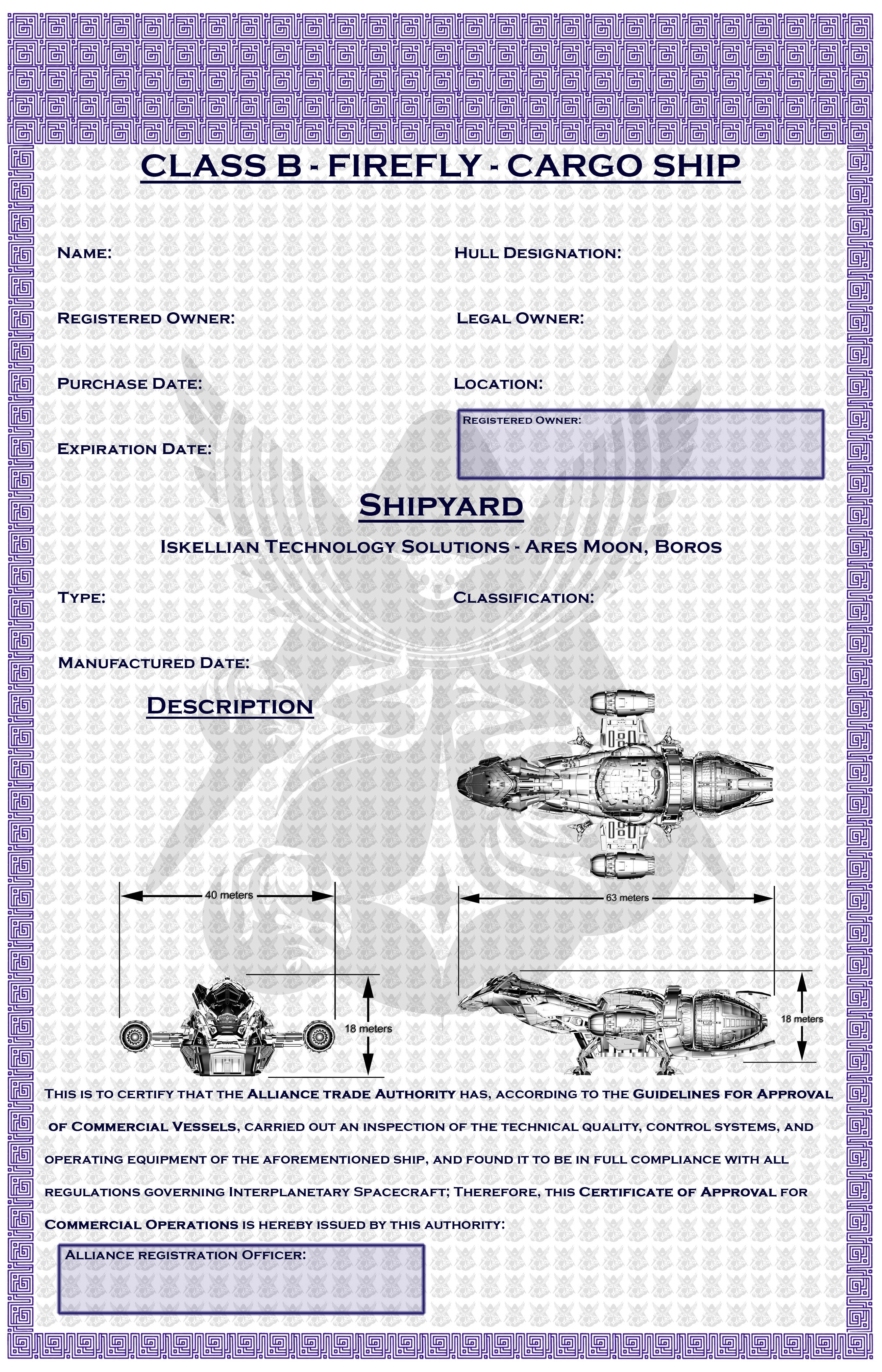 	Rapscallion	AMS-5K47RX2	Solomon Tango	Same	April 9, 2518	Arcadia	April 9, 2523	Firefly	08-K64		August 11, 2488	2400 Ton Mid-Bulk	Transport	Brad Corbett/Brad Corbett	